This activity has been designed as a starting point for looking, talking and doing together. The Look and Think activities should take 5 -10 minutes.The Do activities might take longer depending on the task and how creative you are feeling!	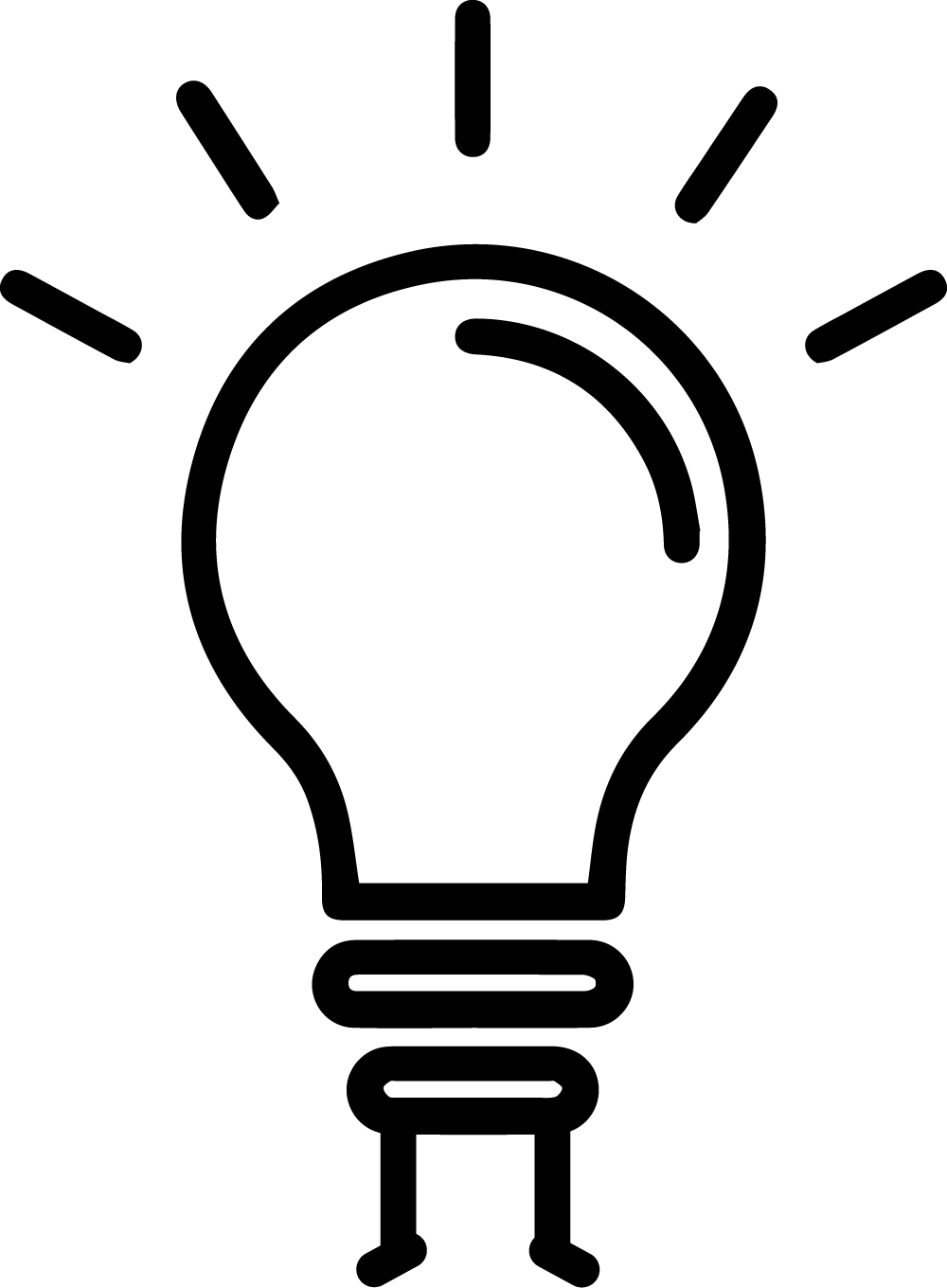 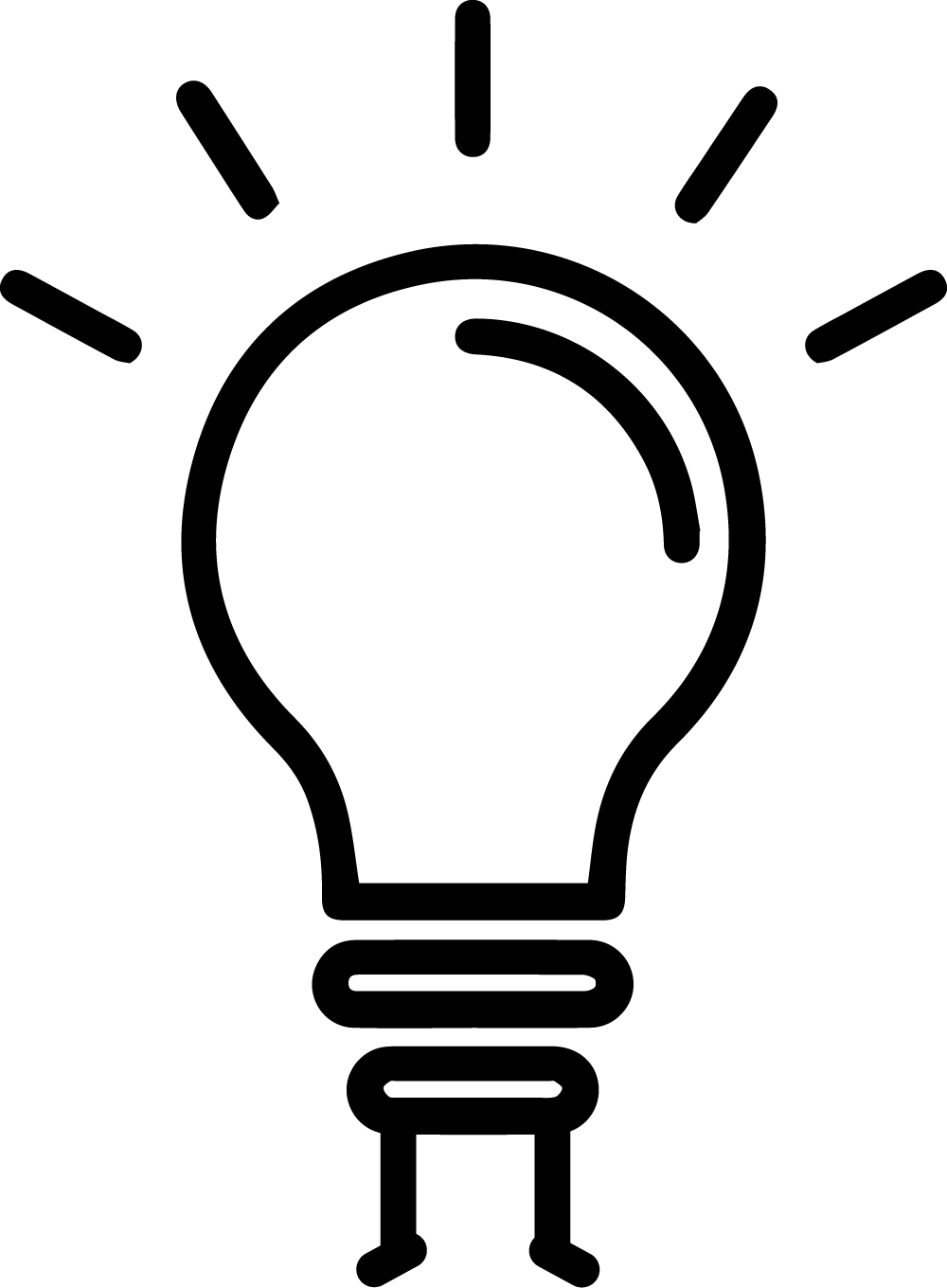 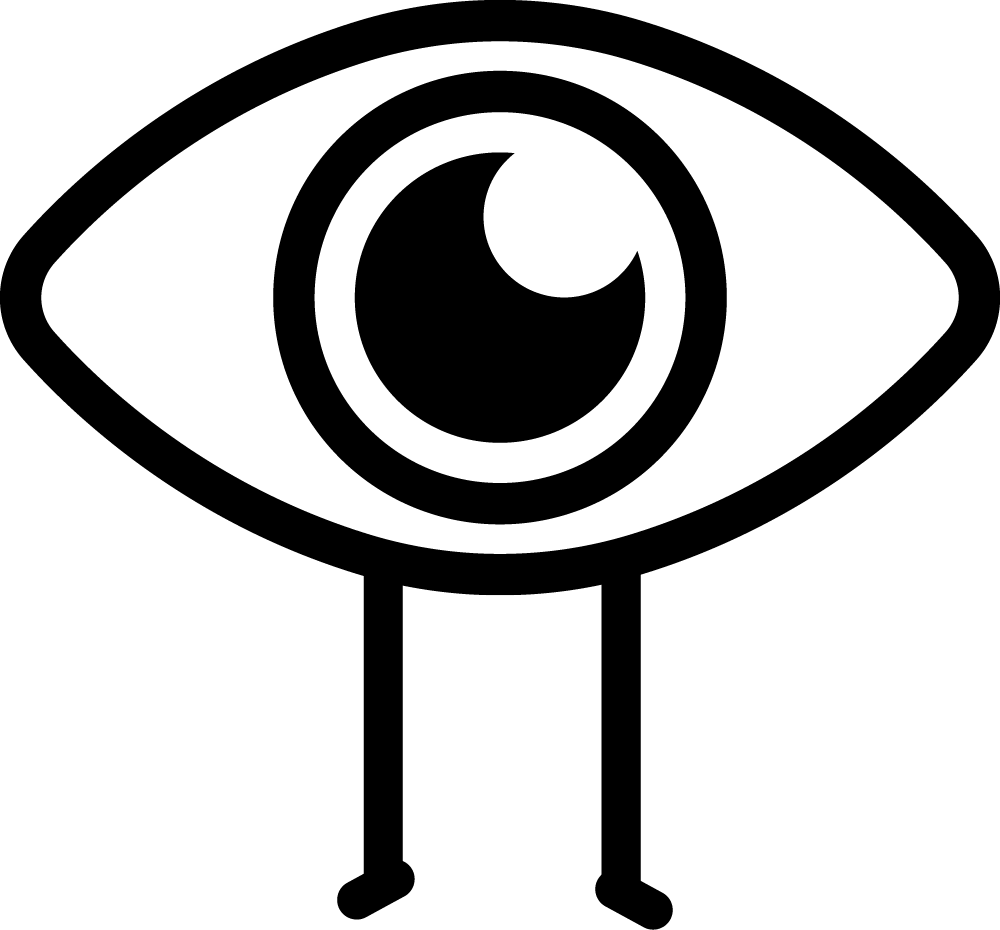 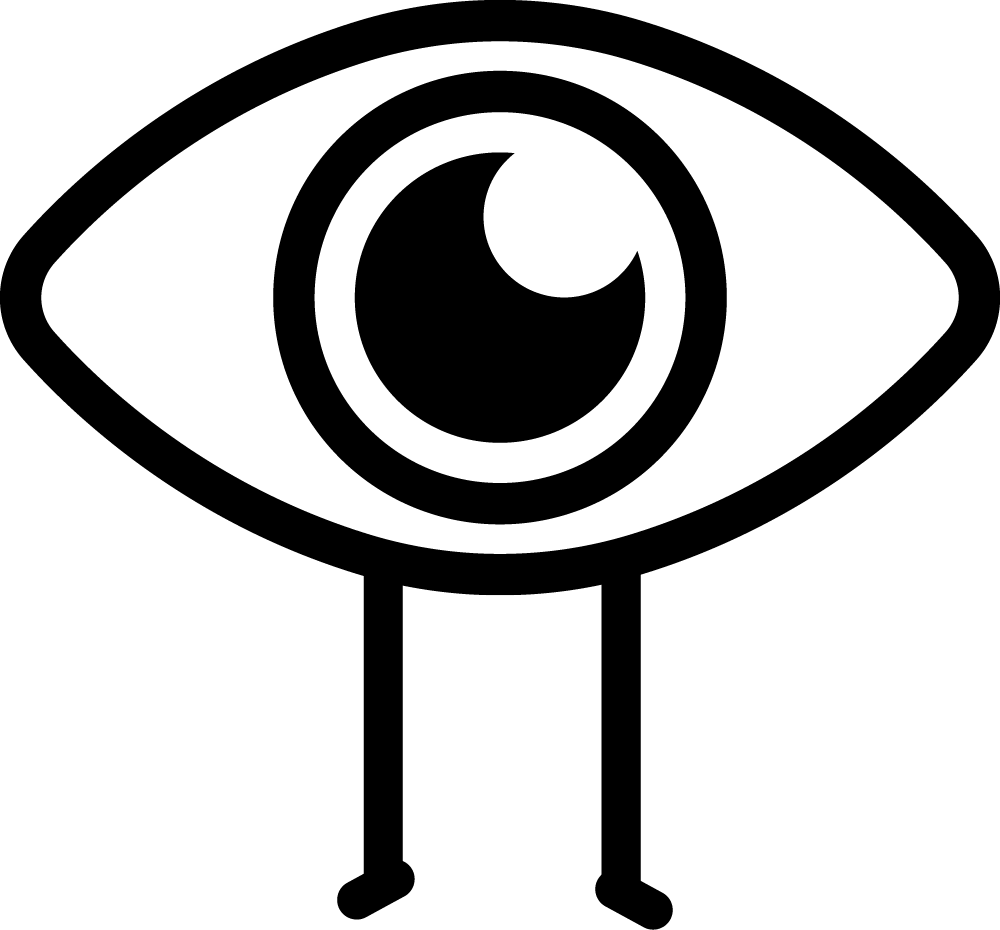 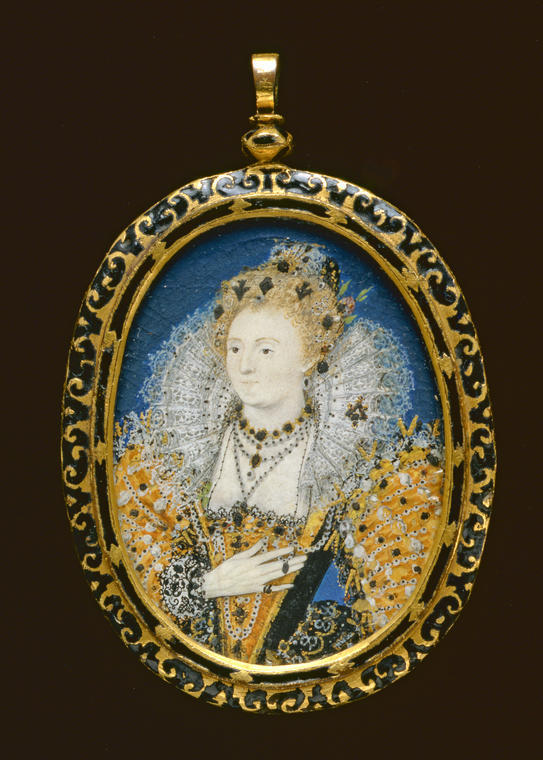 Tudor Portrait Miniature – Queen Elizabeth I (1533-1603), 5.8 cm X 4.5 cmNicholas Hilliard, Made between 1595 -1600Watercolour on vellum mounted onto card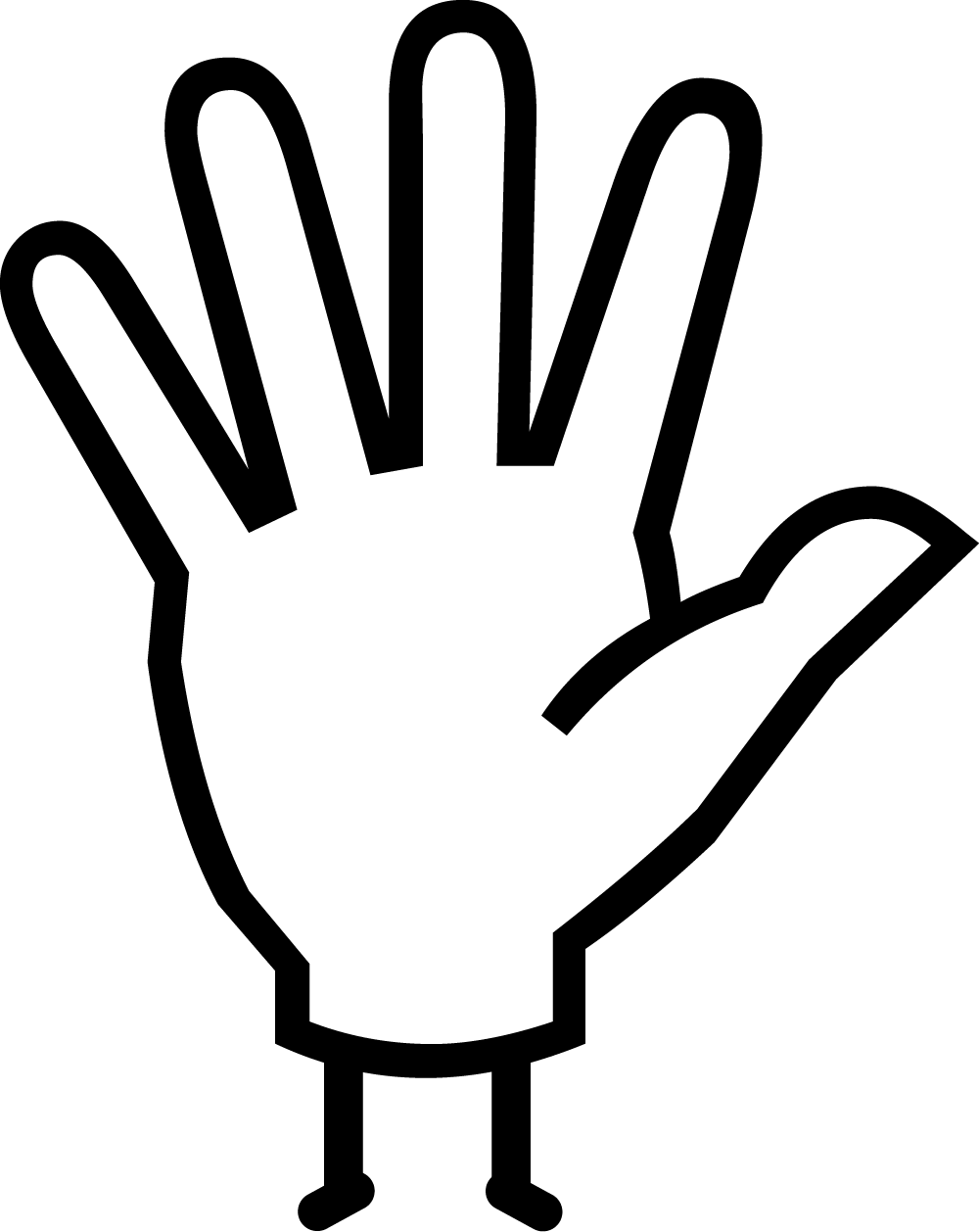 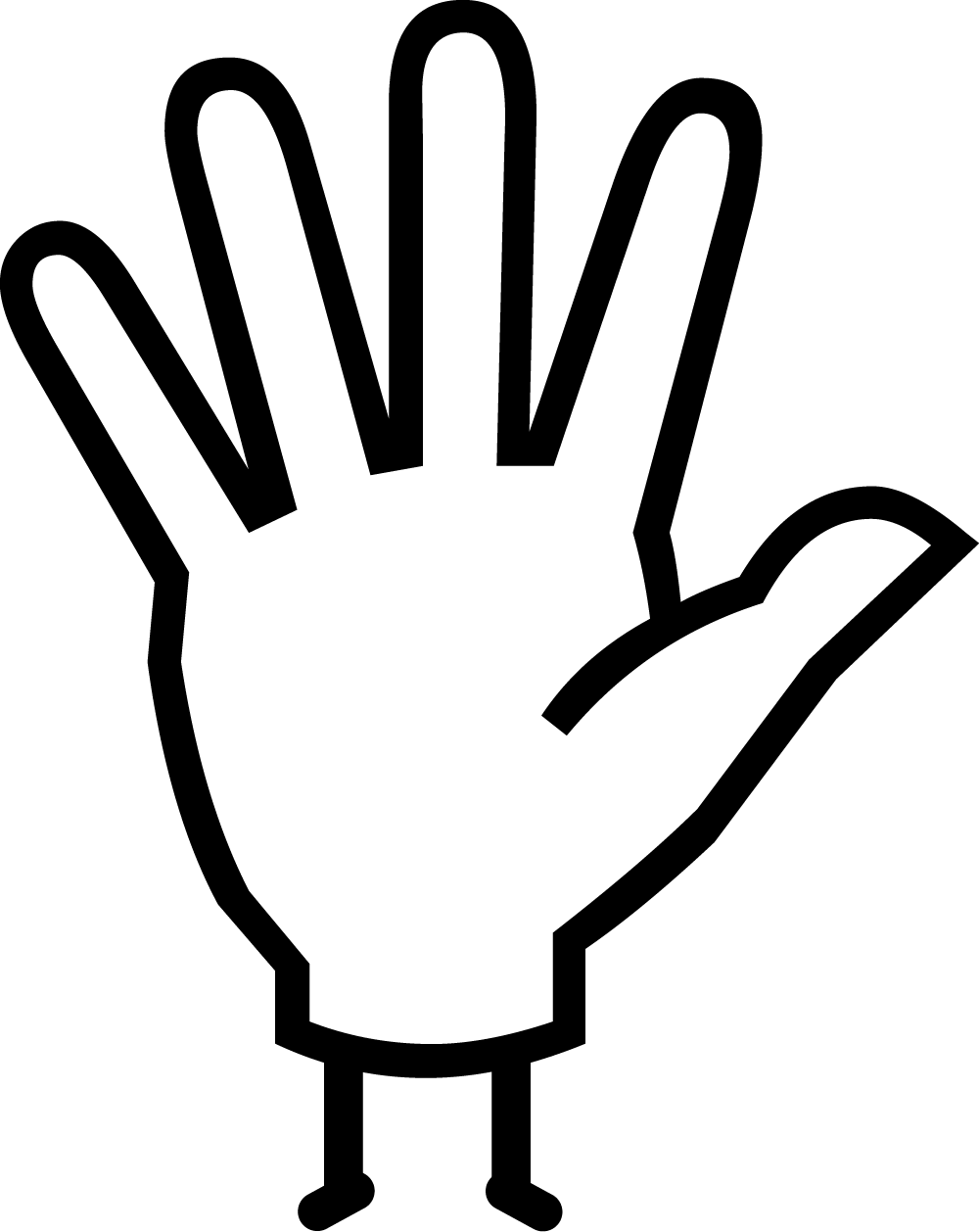 More informationDuring the Tudor period, miniature painting, or ‘limning’, emerged as a separate branch of portraiture which thrived until it was replaced by photography in the 19th century. The limner’s works became associated with the aristocracy who could give or receive miniatures as tokens of affection or allegiance to the crown. More than twenty miniatures of Elizabeth I by Hilliard are known to exist, all are flattering and show her as youthful even though they were made in the last years of her life.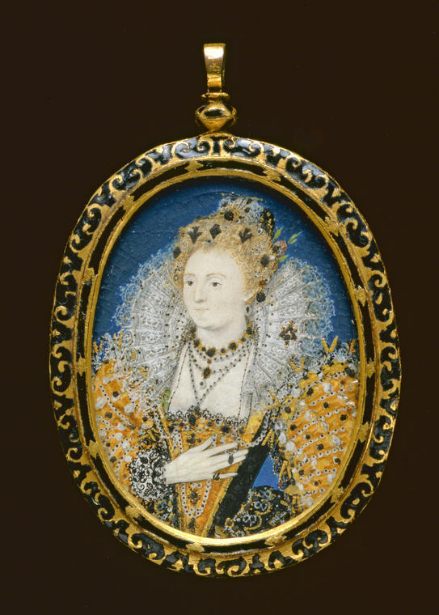 Miniatures were often kept in jewelled or decorated covers made of gold and precious stones so they looked like lockets. Due to their size, miniatures could be kept secret or revealed. The Museum holds a big collection of miniature portraits, including one of the earliest examples produced in England of a young beardless Henry VIII painted around 1526: PD. 19- 1949 Many miniatures like this one were painted onto vellum which is very fine animal skin, as it was the smoothest surface to paint onto. The vellum would be glued onto a card (often a playing card), to make a firmer support for the portrait. Next the portrait would be painted in watercolours using a paintbrush made from the bristles of a squirrel’s tail so that the tip of the brush was rounded and springy and could paint the finest detail.The paints for the miniatures were made from the finest quality pigments that would be ground very fine to make sure they had no lumps and then mixed with a medium, usually gum Arabic. The artist had to make sure that everything was kept very clean and tidy so no dust got stuck to the tiny work. Hilliard even suggested wearing silk, and making sure you do not have dandruff when working.The limner would paint in an order of lighter tones to darker, starting with a pale fleshy pink for the face; then reds; blues and finishing with the hair and jewels. Hilliard was an expert in creating paint effect jewels, he let us know that after applying paint, and a painted shadow to make them look 3D they must be burnished “with a pretty little tooth of some ferret or stoat or other wild little beast.”If you want to find out more about the artist or techniques used you can read this fact sheet.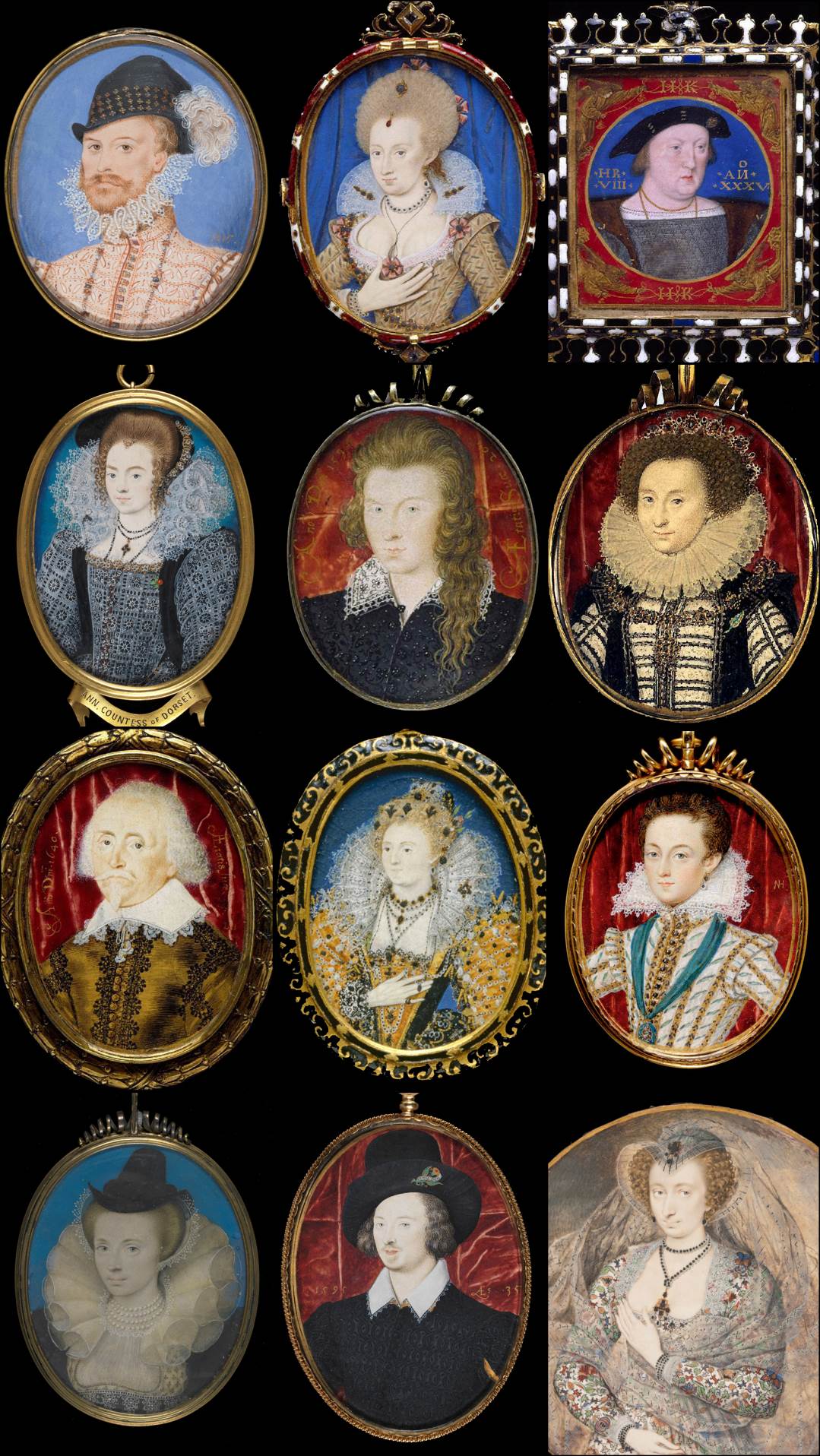 